     GULF    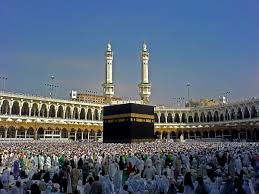 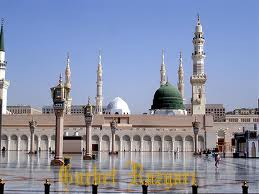 TURİZM“bizimle bir başka güzeldir”hizmet bizim işimiz..2018 HACKAYITLARIMIZ BAŞLAMIŞTIRGÜVENLİ VE TECRÜBELİ KADROMUZLA, KALİTELİ,  YAKIN VE LÜKS OTELLERLE HAC VE UMREDEHİZMETİNİZDEYİZ.R.PAŞA MAH BEY CAMİİ KARŞISI İSTİKLAL CAD NO:5 KAT:1 AYDIN213 33 34 – 313 15 15    GULF     TURİZM2018 HACR.PAŞA MAH BEY CAMİİ KARŞISI İSTİKLAL CAD NO:5 KAT:1 AYDIN213 33 34 – 212 42 86 – 313 15 15ORGANİZATÖR/REHBER   :   MEHMET KOCAKAYA0532.461 86 89ÜCRETE DAHİL OLAN HİZMETLER:ZİYARET YERLERİUçak bileti ve transferlerSabah kahvaltısı öğle kumanyası ve akşam yeme	Rehberlik HizmetiHac yolcularınım eğitim hizmetleri ve idari işlemlerSağlık hizmetleriEğitim seti (kuran-ı kerim haccı anlamak, hac yolcu rehberi, dua kitabı ve cd)Arafat’ta klimalı çadır, halı, yastık, su bedeliKurban bedeliMEKKE : *Arafat *Müzdelife *Mina *Nur Dağı (Hira Mağarası) *Sevr Dağı *Akabe Biat Yeri *Minada CemaratMEDİNE :*Uhut Şehitliği *Kuba Mescidi *Mescidi Kıbleteyn *Yedi(Hendek) Mescitler Osmanlı Tren İstasyonuODA TERCİHLİ KONAKLAMAODA TERCİHLİ KONAKLAMAODA TERCİHLİ KONAKLAMAMekke ve Medine’de oda içinde banyo –tuvalet buzdolabı yatak ve bazası bulunan asansör sayısı yeterli lobisi geniş ve ferah, müstakil yemekhane / irşat salonu bulunan ortak kullanım mekanları hacı sayısına göre yeterli 2,3,4 kişilik odalarda konaklamaMekke’de Mescidi Haram’a en fazla (7) Km Medine’de Mescidi Nebi’ye en fazla 700 metre mesafede yer alan binalarda konaklama yapılacaktırMekke ve Medine’de oda içinde banyo –tuvalet buzdolabı yatak ve bazası bulunan asansör sayısı yeterli lobisi geniş ve ferah, müstakil yemekhane / irşat salonu bulunan ortak kullanım mekanları hacı sayısına göre yeterli 2,3,4 kişilik odalarda konaklamaMekke’de Mescidi Haram’a en fazla (7) Km Medine’de Mescidi Nebi’ye en fazla 700 metre mesafede yer alan binalarda konaklama yapılacaktırMekke ve Medine’de oda içinde banyo –tuvalet buzdolabı yatak ve bazası bulunan asansör sayısı yeterli lobisi geniş ve ferah, müstakil yemekhane / irşat salonu bulunan ortak kullanım mekanları hacı sayısına göre yeterli 2,3,4 kişilik odalarda konaklamaMekke’de Mescidi Haram’a en fazla (7) Km Medine’de Mescidi Nebi’ye en fazla 700 metre mesafede yer alan binalarda konaklama yapılacaktırKALIŞ SURESİ UÇUŞ PROGRAMINA GÖRE EN FAZLA 35 GÜN OLACAKTIRKALIŞ SURESİ UÇUŞ PROGRAMINA GÖRE EN FAZLA 35 GÜN OLACAKTIRKALIŞ SURESİ UÇUŞ PROGRAMINA GÖRE EN FAZLA 35 GÜN OLACAKTIR4 Kişilik Oda Ücreti3 Kişilik Oda Ücreti2 Kişilik Oda Ücreti15.480(SAR)17.695(SAR)20.680 (SAR)OTEL TERCİHLİ KONAKLAMAOTEL TERCİHLİ KONAKLAMAMekke Ve Medine’de standartlarına göre 4 ve 5 yıldızlı otellerde 2-3 kişilik odalarda konaklama yapılacaktırMekke’de Mescidi Haram’a en fazla 1000 metre Medine’de merkeziyede  yıldızlı ve 2 öğün açık büfe yemek veren otellerde konaklama yapılacaktırMekke Ve Medine’de standartlarına göre 4 ve 5 yıldızlı otellerde 2-3 kişilik odalarda konaklama yapılacaktırMekke’de Mescidi Haram’a en fazla 1000 metre Medine’de merkeziyede  yıldızlı ve 2 öğün açık büfe yemek veren otellerde konaklama yapılacaktırKALIŞ SURESİ UÇUŞ PROGRAMINA GÖRE  14-25  GÜN OLACAKTIRKALIŞ SURESİ UÇUŞ PROGRAMINA GÖRE  14-25  GÜN OLACAKTIR3 Kişilik Oda Ücreti2 Kişilik Oda Ücreti24.670(SAR)26.795(SAR)ÜCRETLER S.ARABİSTAN RİYALİ (SAR) ÜZERİNDEN TÜRK LİRASI TAHSİL EDİLECEKTİRÖN GÖRÜŞME İÇİN BÜROMUZA BEKLERİZ.TELEFONLA DA BİLGİ ALABİLİRSİNİZREHBER / MEHMET KOCAKAYA :     0532.461 86 89